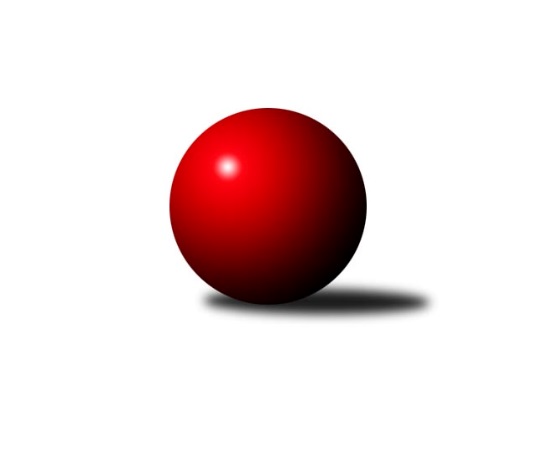 Č.6Ročník 2018/2019	14.10.2018Nejlepšího výkonu v tomto kole: 2655 dosáhlo družstvo: KK Vyškov CJihomoravský KP1 jih 2018/2019Výsledky 6. kolaSouhrnný přehled výsledků:KK Vyškov C	- TJ Sokol Šanov B	7:1	2655:2577	9.0:3.0	13.10.TJ Sokol Vážany	- SK Podlužan Prušánky B	2:6	2535:2562	5.0:7.0	14.10.TJ Jiskra Kyjov	- TJ Sokol Vracov B	6:2	2582:2502	6.0:6.0	14.10.TJ Lokomotiva Valtice B	- SK Podlužan Prušánky C	6:2	2539:2455	8.5:3.5	14.10.KC Hodonín	- KK Sokol Litenčice	5:3	2617:2595	6.5:5.5	14.10.Tabulka družstev:	1.	SK Podlužan Prušánky B	6	4	0	2	31.0 : 17.0 	38.0 : 34.0 	 2622	8	2.	KK Vyškov C	6	4	0	2	29.0 : 19.0 	42.5 : 29.5 	 2627	8	3.	KK Sokol Litenčice	6	3	1	2	26.0 : 22.0 	39.5 : 32.5 	 2495	7	4.	KC Hodonín	6	3	1	2	24.0 : 24.0 	36.0 : 36.0 	 2517	7	5.	SK Podlužan Prušánky C	6	3	0	3	25.0 : 23.0 	33.5 : 38.5 	 2578	6	6.	TJ Jiskra Kyjov	6	3	0	3	23.0 : 25.0 	33.5 : 38.5 	 2522	6	7.	TJ Lokomotiva Valtice B	6	3	0	3	21.5 : 26.5 	34.5 : 37.5 	 2529	6	8.	TJ Sokol Vracov B	6	2	1	3	22.0 : 26.0 	40.0 : 32.0 	 2525	5	9.	TJ Sokol Vážany	6	2	0	4	22.0 : 26.0 	31.5 : 40.5 	 2518	4	10.	TJ Sokol Šanov B	6	1	1	4	16.5 : 31.5 	31.0 : 41.0 	 2507	3Podrobné výsledky kola:	 KK Vyškov C	2655	7:1	2577	TJ Sokol Šanov B	Lucie Trávníčková	 	 219 	 207 		426 	 2:0 	 418 	 	213 	 205		Jaroslav Klimentík	Petr Matuška	 	 223 	 250 		473 	 2:0 	 434 	 	219 	 215		Radek Vrška	Petr Večerka	 	 213 	 203 		416 	 0:2 	 437 	 	224 	 213		Martin Ďurko	Břetislav Láník	 	 216 	 215 		431 	 2:0 	 425 	 	215 	 210		Ladislav Kacetl	Milan Svačina	 	 219 	 244 		463 	 2:0 	 427 	 	214 	 213		Karel Saidl	Miloslav Krejčí	 	 208 	 238 		446 	 1:1 	 436 	 	244 	 192		Ivan Toronyrozhodčí: Ryšánek MilanNejlepší výkon utkání: 473 - Petr Matuška	 TJ Sokol Vážany	2535	2:6	2562	SK Podlužan Prušánky B	Radim Kroupa	 	 207 	 231 		438 	 0:2 	 455 	 	220 	 235		Martin Tesařík	Jozef Kamenišťák	 	 190 	 208 		398 	 1:1 	 417 	 	181 	 236		Jitka Šimková	Petr Sedláček	 	 210 	 209 		419 	 0:2 	 456 	 	219 	 237		Jiří Novotný	Dušan Zahradník	 	 194 	 198 		392 	 0:2 	 409 	 	198 	 211		Alena Kristová	Petr Malý	 	 218 	 227 		445 	 2:0 	 424 	 	215 	 209		Michal Šimek	Josef Kamenišťák	 	 227 	 216 		443 	 2:0 	 401 	 	218 	 183		Michal Pálkarozhodčí: Jiří KramolišNejlepší výkon utkání: 456 - Jiří Novotný	 TJ Jiskra Kyjov	2582	6:2	2502	TJ Sokol Vracov B	Ludvík Kuhn	 	 233 	 220 		453 	 0:2 	 474 	 	246 	 228		Petr Pres	Roman Klvaň	 	 216 	 204 		420 	 1:1 	 401 	 	187 	 214		Jaroslav Konečný	Radek Jurčík	 	 181 	 220 		401 	 1:1 	 378 	 	184 	 194		Martin Bílek	Jiří Špaček	 	 235 	 229 		464 	 2:0 	 433 	 	219 	 214		Jiří Dluhoš	Antonín Svozil st.	 	 228 	 225 		453 	 2:0 	 380 	 	184 	 196		Jan Goliáš	Antonín Svozil ml. *1	 	 205 	 186 		391 	 0:2 	 436 	 	218 	 218		Vítězslav Nejedlíkrozhodčí: Spaček Jiřístřídání: *1 od 51. hodu Václav ValentaNejlepší výkon utkání: 474 - Petr Pres	 TJ Lokomotiva Valtice B	2539	6:2	2455	SK Podlužan Prušánky C	Josef Vařák	 	 218 	 207 		425 	 2:0 	 388 	 	191 	 197		Jiří Lauko	Jaromír Sedláček	 	 222 	 200 		422 	 1:1 	 402 	 	191 	 211		Antonín Pihar *1	Roman Krůza	 	 208 	 190 		398 	 1:1 	 425 	 	197 	 228		Milan Šimek	Milan Šváb	 	 202 	 193 		395 	 1:1 	 403 	 	192 	 211		Tomáš Slížek	Vladimír Čech	 	 227 	 218 		445 	 1.5:0.5 	 403 	 	185 	 218		Zdeněk Hosaja	Jan Herzán	 	 229 	 225 		454 	 2:0 	 434 	 	218 	 216		Ladislav Vališrozhodčí: vedoucí družstevstřídání: *1 od 35. hodu Filip BenadaNejlepší výkon utkání: 454 - Jan Herzán	 KC Hodonín	2617	5:3	2595	KK Sokol Litenčice	Karel Mecl	 	 229 	 205 		434 	 1:1 	 448 	 	217 	 231		Monika Zapletalová	Pavel Slavík	 	 209 	 186 		395 	 0.5:1.5 	 408 	 	222 	 186		Pavel Posolda	Radek Kříž	 	 231 	 230 		461 	 2:0 	 418 	 	214 	 204		Miroslava Štěrbová	Jan Popelár	 	 216 	 193 		409 	 1:1 	 455 	 	201 	 254		Roman Blažek	Pavel Důbrava	 	 253 	 215 		468 	 1:1 	 432 	 	211 	 221		Lenka Štěrbová	Michal Zdražil	 	 211 	 239 		450 	 1:1 	 434 	 	223 	 211		Zuzana Štěrbovározhodčí: ZdražilNejlepší výkon utkání: 468 - Pavel DůbravaPořadí jednotlivců:	jméno hráče	družstvo	celkem	plné	dorážka	chyby	poměr kuž.	Maximum	1.	Antonín Svozil  ml.	TJ Jiskra Kyjov	461.88	301.3	160.6	2.9	4/4	(494)	2.	Milan Svačina 	KK Vyškov C	459.75	302.8	157.0	2.9	4/4	(478)	3.	Martin Tesařík 	SK Podlužan Prušánky B	447.67	304.7	143.0	5.9	3/3	(455)	4.	Miloslav Krejčí 	KK Vyškov C	444.67	301.0	143.7	3.8	4/4	(465)	5.	Břetislav Láník 	KK Vyškov C	442.58	302.3	140.3	7.8	4/4	(472)	6.	Vladimír Čech 	TJ Lokomotiva Valtice B	440.67	302.4	138.3	5.5	4/4	(465)	7.	Monika Zapletalová 	KK Sokol Litenčice	440.63	299.8	140.9	3.8	4/4	(493)	8.	Michal Pálka 	SK Podlužan Prušánky B	438.50	295.3	143.2	4.1	3/3	(469)	9.	Tomáš Slížek 	SK Podlužan Prušánky C	438.00	301.7	136.3	8.0	3/4	(463)	10.	Jiří Lauko 	SK Podlužan Prušánky C	436.00	297.3	138.8	6.4	4/4	(491)	11.	Ladislav Kacetl 	TJ Sokol Šanov B	435.39	299.5	135.9	5.6	3/3	(461)	12.	Zdeněk Hosaja 	SK Podlužan Prušánky C	435.25	295.6	139.6	6.8	4/4	(465)	13.	Josef Kamenišťák 	TJ Sokol Vážany	435.17	310.4	124.8	7.4	3/3	(473)	14.	Jan Herzán 	TJ Lokomotiva Valtice B	435.08	299.9	135.2	6.4	4/4	(454)	15.	Petr Večerka 	KK Vyškov C	435.00	291.8	143.3	4.3	4/4	(474)	16.	Radek Loubal 	TJ Sokol Vážany	434.00	294.0	140.0	7.5	2/3	(477)	17.	Jiří Novotný 	SK Podlužan Prušánky B	434.00	303.5	130.5	6.5	2/3	(456)	18.	Martin Bílek 	TJ Sokol Vracov B	432.42	303.2	129.3	6.8	4/4	(460)	19.	Roman Blažek 	KK Sokol Litenčice	432.22	293.7	138.6	6.1	3/4	(467)	20.	Jaroslav Konečný 	TJ Sokol Vracov B	432.13	294.1	138.0	6.6	4/4	(456)	21.	Michal Šimek 	SK Podlužan Prušánky B	431.17	288.8	142.3	5.8	3/3	(440)	22.	Jitka Šimková 	SK Podlužan Prušánky B	431.08	297.4	133.7	5.3	3/3	(482)	23.	Vít Mišurec 	TJ Jiskra Kyjov	430.00	298.0	132.0	7.3	4/4	(472)	24.	Ladislav Vališ 	SK Podlužan Prušánky C	429.75	296.1	133.7	6.3	4/4	(449)	25.	Radek Vrška 	TJ Sokol Šanov B	429.22	290.9	138.3	5.2	3/3	(462)	26.	Radim Kroupa 	TJ Sokol Vážany	428.33	295.9	132.4	5.9	3/3	(459)	27.	Karel Mecl 	KC Hodonín	428.00	302.7	125.3	9.0	3/4	(449)	28.	Petr Sedláček 	TJ Sokol Vážany	427.17	298.6	128.6	6.1	3/3	(434)	29.	Zuzana Štěrbová 	KK Sokol Litenčice	427.00	302.2	124.8	6.4	3/4	(454)	30.	Jaromír Sedláček 	TJ Lokomotiva Valtice B	425.33	293.8	131.6	8.6	4/4	(458)	31.	Alena Kristová 	SK Podlužan Prušánky B	424.78	293.6	131.2	4.0	3/3	(454)	32.	Milan Šimek 	SK Podlužan Prušánky C	424.50	294.0	130.5	9.8	3/4	(438)	33.	Jiří Dluhoš 	TJ Sokol Vracov B	423.92	295.6	128.3	8.4	4/4	(457)	34.	Martin Ďurko 	TJ Sokol Šanov B	423.00	304.5	118.5	7.0	2/3	(437)	35.	Josef Vařák 	TJ Lokomotiva Valtice B	422.50	293.8	128.8	6.4	4/4	(475)	36.	Ivan Torony 	TJ Sokol Šanov B	422.50	297.0	125.5	9.3	3/3	(452)	37.	Filip Benada 	SK Podlužan Prušánky C	422.22	294.3	127.9	7.1	3/4	(432)	38.	Radovan Kadlec 	KC Hodonín	422.00	297.0	125.0	5.7	3/4	(432)	39.	Vítězslav Nejedlík 	TJ Sokol Vracov B	420.83	292.5	128.3	5.4	4/4	(444)	40.	Jiří Špaček 	TJ Jiskra Kyjov	419.38	291.5	127.9	6.6	4/4	(464)	41.	Antonín Svozil  st.	TJ Jiskra Kyjov	419.25	288.6	130.7	7.3	4/4	(460)	42.	Pavel Slavík 	KC Hodonín	418.83	290.4	128.4	8.5	4/4	(456)	43.	Jaroslav Klimentík 	TJ Sokol Šanov B	417.50	294.8	122.7	11.3	3/3	(434)	44.	Lenka Štěrbová 	KK Sokol Litenčice	417.33	293.0	124.3	7.6	4/4	(432)	45.	Milan Šváb 	TJ Lokomotiva Valtice B	415.11	295.9	119.2	8.7	3/4	(443)	46.	Ludvík Kuhn 	TJ Jiskra Kyjov	410.67	286.3	124.3	5.9	3/4	(453)	47.	Miroslava Štěrbová 	KK Sokol Litenčice	409.33	297.0	112.3	10.8	3/4	(418)	48.	Dušan Zahradník 	TJ Sokol Vážany	409.17	289.0	120.2	7.0	2/3	(443)	49.	Karel Saidl 	TJ Sokol Šanov B	408.50	291.8	116.8	11.3	2/3	(427)	50.	Milan Kochaníček 	KK Sokol Litenčice	407.50	284.7	122.8	7.0	3/4	(423)	51.	Roman Klvaň 	TJ Jiskra Kyjov	407.50	296.6	110.9	9.3	4/4	(420)	52.	Pavel Posolda 	KK Sokol Litenčice	406.67	285.0	121.7	12.0	3/4	(461)	53.	Roman Krůza 	TJ Lokomotiva Valtice B	405.42	296.8	108.6	10.1	4/4	(415)	54.	Jozef Kamenišťák 	TJ Sokol Vážany	404.17	277.7	126.5	6.6	3/3	(439)	55.	Michal Zdražil 	KC Hodonín	402.75	287.3	115.4	10.4	4/4	(450)	56.	Jan Goliáš 	TJ Sokol Vracov B	389.88	282.8	107.1	14.8	4/4	(429)	57.	Jan Klimentík 	TJ Sokol Šanov B	387.00	286.7	100.3	13.7	3/3	(407)		Pavel Flamík 	SK Podlužan Prušánky B	475.25	326.0	149.3	2.8	1/3	(488)		Petr Pres 	TJ Sokol Vracov B	474.00	325.0	149.0	5.0	1/4	(474)		Jiří Formánek 	KK Vyškov C	471.00	312.0	159.0	4.0	2/4	(505)		Petr Bakaj  ml.	TJ Sokol Šanov B	446.00	304.0	142.0	5.0	1/3	(446)		Sára Zálešáková 	SK Podlužan Prušánky B	445.67	302.3	143.3	4.0	1/3	(461)		Petr Malý 	TJ Sokol Vážany	443.67	305.3	138.3	5.3	1/3	(455)		Antonín Pihar 	SK Podlužan Prušánky C	443.50	292.0	151.5	4.5	2/4	(455)		Radek Kříž 	KC Hodonín	439.00	297.8	141.2	3.0	2/4	(497)		Pavel Důbrava 	KC Hodonín	435.50	305.2	130.3	9.0	2/4	(468)		Luděk Zapletal 	KK Sokol Litenčice	433.00	300.0	133.0	7.0	1/4	(433)		Petr Matuška 	KK Vyškov C	428.83	292.5	136.3	5.7	2/4	(499)		Tomáš Jelínek 	KK Vyškov C	426.00	285.5	140.5	11.0	1/4	(465)		Lucie Trávníčková 	KK Vyškov C	426.00	311.0	115.0	9.0	1/4	(426)		Miroslav Bahula 	TJ Sokol Vracov B	425.00	305.5	119.5	9.5	2/4	(447)		Libor Kuja 	SK Podlužan Prušánky C	424.33	293.8	130.5	4.8	2/4	(432)		Jan Popelár 	KC Hodonín	422.17	299.5	122.7	5.8	2/4	(453)		Jan Kovář 	TJ Sokol Vážany	418.00	296.0	122.0	8.0	1/3	(418)		Miroslav Poledník 	KK Vyškov C	411.50	282.0	129.5	7.5	2/4	(413)		Jiří Kunz 	KC Hodonín	410.00	288.0	122.0	8.0	1/4	(410)		Štěpán Kříž 	KC Hodonín	410.00	289.5	120.5	7.5	2/4	(438)		František Hél 	TJ Sokol Šanov B	405.50	291.5	114.0	8.5	1/3	(427)		Stanislav Kočí 	TJ Sokol Vracov B	402.75	290.8	112.0	7.5	2/4	(430)		Radek Jurčík 	TJ Jiskra Kyjov	402.67	282.3	120.3	7.7	1/4	(406)		Pavel Polanský  st.	TJ Sokol Vracov B	402.50	285.5	117.0	7.5	1/4	(414)		Ivan Guryča 	KC Hodonín	401.00	297.0	104.0	11.0	1/4	(401)		Pavel Lasovský  ml.	TJ Sokol Vážany	394.00	290.0	104.0	8.0	1/3	(394)		Jan Beneš 	TJ Lokomotiva Valtice B	390.00	280.0	110.0	16.0	1/4	(390)		Milan Ryšánek 	KK Vyškov C	390.00	281.0	109.0	10.5	2/4	(398)		Josef Smažinka 	KK Sokol Litenčice	347.00	231.0	116.0	13.0	1/4	(347)		Robert Gecs 	TJ Lokomotiva Valtice B	344.00	262.0	82.0	22.0	1/4	(344)Sportovně technické informace:Starty náhradníků:registrační číslo	jméno a příjmení 	datum startu 	družstvo	číslo startu22510	Karel Mecl	14.10.2018	KC Hodonín	3x21106	Břetislav Láník	13.10.2018	KK Vyškov C	6x9363	Josef Kamenišťák	14.10.2018	TJ Sokol Vážany	6x9982	Petr Malý	14.10.2018	TJ Sokol Vážany	4x20629	Monika Smažinková	14.10.2018	KK Sokol Litenčice	5x20620	Pavel Posolda	14.10.2018	KK Sokol Litenčice	5x20624	Lenka Štěrbová	14.10.2018	KK Sokol Litenčice	6x17247	Petr Matuška	13.10.2018	KK Vyškov C	4x25439	Václav Valenta	14.10.2018	TJ Jiskra Kyjov	1x22875	Petr Pres	14.10.2018	TJ Sokol Vracov B	1x20316	Jiří Novotný	14.10.2018	SK Podlužan Prušánky B	3x20066	Alena Kristová	14.10.2018	SK Podlužan Prušánky B	5x20064	Michal Pálka	14.10.2018	SK Podlužan Prušánky B	7x16721	Petr Sedláček	14.10.2018	TJ Sokol Vážany	6x20627	Zuzana Štěrbová	14.10.2018	KK Sokol Litenčice	5x19209	Radim Kroupa	14.10.2018	TJ Sokol Vážany	6x10554	Jozef Kamenišťák	14.10.2018	TJ Sokol Vážany	6x21108	Martin Tesařík	14.10.2018	SK Podlužan Prušánky B	6x21793	Jitka Šimková	14.10.2018	SK Podlužan Prušánky B	6x18994	Michal Šimek	14.10.2018	SK Podlužan Prušánky B	7x22395	Miloslav Krejčí	13.10.2018	KK Vyškov C	6x22182	Petr Večerka	13.10.2018	KK Vyškov C	6x8706	Milan Svačina	13.10.2018	KK Vyškov C	5x17922	Roman Blažek	14.10.2018	KK Sokol Litenčice	5x6975	Dušan Zahradník	14.10.2018	TJ Sokol Vážany	4x
Hráči dopsaní na soupisku:registrační číslo	jméno a příjmení 	datum startu 	družstvo	Program dalšího kola:7. kolo19.10.2018	pá	17:00	KK Sokol Litenčice - TJ Lokomotiva Valtice B	19.10.2018	pá	17:30	SK Podlužan Prušánky B - TJ Sokol Šanov B	19.10.2018	pá	18:00	TJ Sokol Vracov B - KK Vyškov C	21.10.2018	ne	9:00	SK Podlužan Prušánky C - TJ Jiskra Kyjov	21.10.2018	ne	9:00	TJ Sokol Vážany - KC Hodonín	Nejlepší šestka kola - absolutněNejlepší šestka kola - absolutněNejlepší šestka kola - absolutněNejlepší šestka kola - absolutněNejlepší šestka kola - dle průměru kuželenNejlepší šestka kola - dle průměru kuželenNejlepší šestka kola - dle průměru kuželenNejlepší šestka kola - dle průměru kuželenNejlepší šestka kola - dle průměru kuželenPočetJménoNázev týmuVýkonPočetJménoNázev týmuPrůměr (%)Výkon1xPetr PresVracov B4741xPetr PresVracov B112.984742xPetr MatuškaVyškov C4731xJiří ŠpačekKyjov110.594641xPavel DůbravaHodonín4681xPavel DůbravaHodonín109.784681xJiří ŠpačekKyjov4642xPetr MatuškaVyškov C109.564732xMilan SvačinaVyškov C4632xRadek KřížHodonín108.144612xRadek KřížHodonín4612xAntonín Svozil st.Kyjov107.97453